V sobotu 26. 8. 2017 pořádá obec Osov zájezd do ČimelicOdjezd od OÚ Osov v 8:00 hodinNávrat mezi 13 až 14 hodinouAutobus 150,- KčVstupné si hradí účastníci samiZájemci se mohou hlásit na OÚ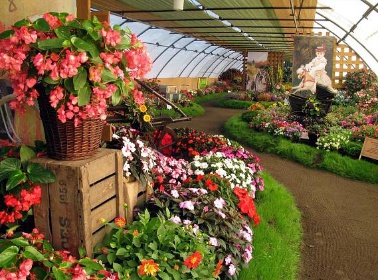 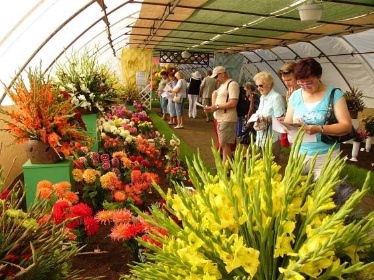 